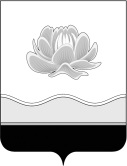 Российская ФедерацияКемеровская область Мысковский городской округСовет народных депутатов Мысковского городского округа(шестой созыв)Р Е Ш Е Н И Еот 26 июня 2019г. № 37-нО внесении изменений и дополнений в Примерное положение об оплате труда работников учреждений, подведомственных муниципальному казенному учреждению «Управление культуры, спорта, молодежной и национальной политики Мысковского городского округа», утвержденное решением Совета народных депутатов Мысковского городского округа от 22.03.2017 № 21-нПринятоСоветом народных депутатовМысковского городского округа25 июня 2019 годаВ соответствии со статьей 144 Трудового кодекса Российской Федерации, постановлением  Коллегии Администрации Кемеровской области от 29.03.2011 № 125 «Об оплате труда работников государственных учреждений культуры, искусства, кино и государственных образовательных организаций культуры и искусств Кемеровской области, созданных в форме учреждений», постановлением Коллегии Администрации Кемеровской области от 31.03.2011 № 128 «О Примерном положении об оплате труда работников государственных учреждений Кемеровской области, подведомственных департаменту молодежной политики и спорта Кемеровской области», руководствуясь пунктом 44 части 2 статьи 32 Устава Мысковского городского округа, Совет народных депутатов Мысковского городского округа   р е ш и л:1. Внести в Примерное положение об оплате труда работников учреждений, подведомственных муниципальному казенному учреждению «Управление культуры, спорта, молодежной и национальной политики Мысковского городского округа», утвержденное решением Совета народных депутатов Мысковского городского округа от 22.03.2017 № 21-н (в редакции решений от 01.02.2018 № 7-н, от 23.04.2018 № 26-н, от 21.06.2018 № 43-н, от 19.12.2018 № 26-н, от 20.02.2019 № 8-н, от 24.04.2019 № 23-н) (далее - Примерное положение) следующие изменения:1.1. В пункте 2.6 раздела 2:1.1.1. абзацы 1-5 изложить в следующей редакции:«Размеры окладов (должностных окладов), ставок заработной платы работников учреждений культуры и обслуживающих учреждений, подведомственных Управлению устанавливаются согласно занимаемым ими должностям руководителей, специалистов, рабочих, относящихся к соответствующим профессионально-квалификационным группам: профессиональные квалификационные группы должностей руководителей, специалистов учреждений культуры, подведомственных Управлению (приложение № 1);профессиональные квалификационные группы общеотраслевых должностей руководителей, специалистов учреждений культуры и обслуживающих учреждений, подведомственных Управлению (приложение № 2);профессиональные квалификационные группы должностей педагогических работников образовательных организаций культуры, подведомственных Управлению (приложение № 3);профессиональные квалификационные группы профессий рабочих учреждений культуры, подведомственных Управлению (приложение № 4);»;1.1.2. после абзаца 5 включить новый абзац 6 следующего содержания:«профессиональные квалификационные группы профессий рабочих обслуживающих учреждений, подведомственных Управлению (приложение № 4-1).»;1.1.3. абзацы 6 - 11 считать абзацами 7 - 12.1.2. В приложении № 2:1.2.1. наименование изложить в следующей редакции:«Размеры должностных окладов с учетом повышающих коэффициентов профессиональные квалификационные группы общеотраслевых должностей руководителей, специалистов учреждений культуры и обслуживающих учреждений, подведомственных муниципальному казенному учреждению «Управление культуры, спорта, молодежной и национальной политики Мысковского городского округа»;1.2.2. в таблице «1 квалификационный уровень» раздела «Профессиональная квалификационная группа третьего уровня» дополнить пунктами 6, 7 следующего содержания:«  ».1.3. Приложение № 4 изложить в новой редакции, согласно приложению № 1 к настоящему решению.1.4. Примерное положение дополнить Приложением № 4-1, согласно приложению № 2 к настоящему решению.1.5. В таблице приложения № 9 «2 квалификационный уровень» раздела «Профессиональная квалификационная группа должностей работников физической культуры и спорта второго уровня» дополнить пунктом 3 следующего содержания:«».2. Настоящее решение направить и.о. главы Мысковского городского округа для подписания и опубликования (обнародования) в установленном порядке.3. Настоящее решение вступает в силу со дня, следующего за днем его официального опубликования. 4. Контроль за исполнением настоящего решения возложить на комитет Совета народных депутатов Мысковского городского округа по развитию социальной сферы (Р.П. Апонькин).Председатель Совета народных депутатовМысковского городского округа                                                                      Е.В. ТимофеевИ.о. главы Мысковского городского округа                                                 Е.В. КапраловПриложение 1к решению Совета народных депутатовМысковского городского округа от 26.06.2019г. № 37-н«Приложение № 4к Примерному положению об оплате трудаработников учреждений, подведомственныхмуниципальному казенному учреждению«Управление культуры, спорта,молодежной и национальной политикиМысковского городского округа»РАЗМЕРЫ ОКЛАДОВ (ДОЛЖНОСТНЫХ ОКЛАДОВ), СТАВОК ЗАРАБОТНОЙ ПЛАТЫ, ПРОФЕССИОНАЛЬНЫЕ КВАЛИФИКАЦИОННЫЕ ГРУППЫ ПРОФЕССИЙ РАБОЧИХ УЧРЕЖДЕНИЙ КУЛЬТУРЫ, ПОДВЕДОМСТВЕННЫХ МУНИЦИПАЛЬНОМУ КАЗЕННОМУ УЧРЕЖДЕНИЮ«УПРАВЛЕНИЕ КУЛЬТУРЫ, СПОРТА, МОЛОДЕЖНОЙ И НАЦИОНАЛЬНОЙПОЛИТИКИ МЫСКОВСКОГО ГОРОДСКОГО ОКРУГА»».Приложение № 2к решению Совета народных депутатовМысковского городского округа от 26.06.2019г. № 37-н«Приложение № 4-1к Примерному положению об оплате трудаработников учреждений, подведомственныхмуниципальному казенному учреждению«Управление культуры, спорта,молодежной и национальной политикиМысковского городского округа»РАЗМЕРЫ ОКЛАДОВ (ДОЛЖНОСТНЫХ ОКЛАДОВ), СТАВОК ЗАРАБОТНОЙ ПЛАТЫ, ПРОФЕССИОНАЛЬНЫЕ КВАЛИФИКАЦИОННЫЕ ГРУППЫ ПРОФЕССИЙ РАБОЧИХ ОБСЛУЖИВАЮЩИХ УЧРЕЖДЕНИЙ,ПОДВЕДОМСТВЕННЫХ МУНИЦИПАЛЬНОМУ КАЗЕННОМУ УЧРЕЖДЕНИЮ«УПРАВЛЕНИЕ КУЛЬТУРЫ, СПОРТА, МОЛОДЕЖНОЙ И НАЦИОНАЛЬНОЙПОЛИТИКИ МЫСКОВСКОГО ГОРОДСКОГО ОКРУГА»».6.Менеджер, менеджер по персоналу, менеджер по рекламе, менеджер по связям с общественностью высшее профессиональное образование без предъявления требований к стажу работы 1,26342447.Специалист (специалист по кадрам)7.среднее профессиональное образование без предъявления требований к стажу работы;1,26342447.высшее профессиональное образование без предъявления требований к стажу работы или среднее профессиональное образование и стаж работы в должности специалиста не менее 3 лет;высшее профессиональное образование и стаж работы в должности специалиста не менее 5 лет1,3901,5314670514433.Тренер, тренер-преподаватель по адаптивной физической культуре33.со средним профессиональным образованием без предъявления требований к стажу работы;1,4790461633.с высшим профессиональным образованием без предъявления требований к стажу работы или средним профессиональным образованием и стажем педагогической (тренерской) работы от 2 до 5 лет;1,6293508533.с высшим профессиональным образованием и стажем педагогической (тренерской) работы от 2 до 5 лет или средним профессиональным образованием и стажем педагогической (тренерской) работы от 5 до 10 лет;1,7837556733.с высшим профессиональным образованием и стажем педагогической (тренерской) работы от 5 до 10 лет или средним профессиональным образованием и стажем педагогической (тренерской) работы свыше 10 лет;1,9609612033.с высшим профессиональным образованием и стажем педагогической (тренерской) работы от 10 до 20 лет;2,1471670133.с высшим профессиональным образованием и стажем педагогической (тренерской) работы свыше 20 лет либо имеющий II квалификационную категорию;2,3246725533.имеющий I квалификационную категорию;2,5149784933.имеющий высшую квалификационную категорию2,71038459Наименование должностейОклад по профессиональной квалификационной группе, рублейПовышающий коэффициентОклад (должностной оклад), ставка, рублейПрофессиональная квалификационная группа первого уровняПрофессиональная квалификационная группа первого уровняПрофессиональная квалификационная группа первого уровняПрофессиональная квалификационная группа первого уровня25851 разряд работ в соответствии с Единым тарифно-квалификационным справочником работ и профессий рабочих1,20031022 разряд работ в соответствии с Единым тарифно-квалификационным справочником работ и профессий рабочих:- дворник;- уборщик служебных помещений;- гардеробщик1,21031283 разряд работ в соответствии с Единым тарифно-квалификационным справочником работ и профессий рабочих:- сторож;- вахтер;- дежурный1,2743293Профессиональная квалификационная группа второго уровняПрофессиональная квалификационная группа второго уровняПрофессиональная квалификационная группа второго уровняПрофессиональная квалификационная группа второго уровня28454 разряд работ в соответствии с Единым тарифно-квалификационным справочником работ и профессий рабочих:- подсобный рабочий1,21534575 разряд работ в соответствии с Единым тарифно-квалификационным справочником работ и профессий рабочих1,34638296 разряд работ в соответствии с Единым тарифно-квалификационным справочником работ и профессий рабочих:- слесарь;- плотник;- электрик;- рабочий1,49342487 разряд работ в соответствии с Единым тарифно-квалификационным справочником работ и профессий рабочих1,64346748 разряд работ в соответствии с Единым тарифно-квалификационным справочником работ и профессий рабочих:- водитель;- электрик;- слесарь-сантехник;- настройщик музыкальных инструментов1,8105150Наименование должностейОклад по профессиональной квалификационной группе, рублейПовышающий коэффициентОклад (должностной оклад), ставка, рублей1234Профессиональная квалификационная группа первого уровня2585Наименование должностей рабочих, по которым предусмотрено присвоение 1 разряда работ в соответствии с Единым тарифно-квалификационным справочником работ и профессий рабочих1,2003102Наименование должностей рабочих, по которым предусмотрено присвоение 2 разряда работ в соответствии с Единым тарифно-квалификационным справочником работ и профессий рабочих1,2103128Наименование должностей рабочих, по которым предусмотрено присвоение 3 разряда работ в соответствии с Единым тарифно-квалификационным справочником работ и профессий рабочих1,2743293Профессиональная квалификационная группа второго уровня2845Наименование должностей рабочих, по которым предусмотрено присвоение 4 разряда работ в соответствии с Единым тарифно-квалификационным справочником работ и профессий рабочих1,2153457Наименование должностей рабочих, по которым предусмотрено присвоение 5 разряда работ в соответствии с Единым тарифно-квалификационным справочником работ и профессий рабочих1,3463829Наименование должностей рабочих, по которым предусмотрено присвоение 6 разряда работ в соответствии с Единым тарифно-квалификационным справочником работ и профессий рабочих1,4934248Наименование должностей рабочих, по которым предусмотрено присвоение 7 разряда работ в соответствии с Единым тарифно-квалификационным справочником работ и профессий рабочих1,6434674Наименование должностей рабочих, по которым предусмотрено присвоение 8 разряда работ в соответствии с Единым тарифно-квалификационным справочником работ и профессий рабочих1,8105150